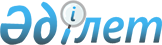 О внесении изменений в некоторые решения Правительства Республики Казахстан и признании утратившими силу некоторых решений Правительства Республики КазахстанПостановление Правительства Республики Казахстан от 10 декабря 2018 года № 818.
      Правительство Республики Казахстан ПОСТАНОВЛЯЕТ:
      1. Утвердить прилагаемые изменения, которые вносятся в некоторые решения Правительства Республики Казахстан.
      2. Признать утратившими силу некоторые решения Правительства Республики Казахстан согласно приложению к настоящему постановлению.
      3. Настоящее постановление вводится в действие по истечении десяти календарных дней после дня его первого официального опубликования. Изменения, которые вносятся в некоторые решения Правительства Республики Казахстан
      1. В постановлении Правительства Республики Казахстан от 14 марта 2007 года № 192 "Об утверждении Меморандума об основных принципах деятельности акционерного общества "Национальная компания "Социально-предпринимательская корпорация "Сарыарка" (САПП Республики Казахстан, 2007 г., № 8, ст. 91):
      заголовок изложить в следующей редакции:
      "Об утверждении Меморандума об основных принципах деятельности акционерного общества "Социально-предпринимательская корпорация "Сарыарка";
      пункт 1 изложить в следующей редакции:
      "1. Утвердить прилагаемый Меморандум об основных принципах деятельности акционерного общества "Социально-предпринимательская корпорация "Сарыарка".";
      Меморандум об основных принципах деятельности акционерного общества "Национальная компания "Социально-предпринимательская корпорация "Сарыарка" изложить в новой редакции согласно приложению 1 к настоящим изменениям.
      2. В постановлении Правительства Республики Казахстан от 19 мая 2007 года № 392 "Об утверждении меморандумов об основных принципах деятельности акционерных обществ "Национальная компания "Социально-предпринимательская корпорация "Epтic", "Национальная компания "Социально-предпринимательская корпорация "Жетісу", "Национальная компания "Социально-предпринимательская корпорация "Оңтүстік":
      заголовок изложить в следующей редакции:
      "Об утверждении меморандумов об основных принципах деятельности акционерных обществ "Социально-предпринимательская корпорация "Epтic", "Социально-предпринимательская корпорация "Жетісу";
      пункт 1 изложить в следующей редакции:
      "1. Утвердить прилагаемые: 
      1) Меморандум об основных принципах деятельности акционерного общества "Социально-предпринимательская корпорация "Epтic"; 
      2) Меморандум об основных принципах деятельности акционерного общества "Социально-предпринимательская корпорация "Жетісу".";
      Меморандум об основных принципах деятельности акционерного общества "Национальная компания "Социально-предпринимательская корпорация "Epтic" изложить в новой редакции согласно приложению 2 к настоящим изменениям;
      Меморандум об основных принципах деятельности акционерного общества "Национальная компания "Социально-предпринимательская корпорация "Жетісу" изложить в новой редакции согласно приложению 3 к настоящим изменениям;
      Меморандум об основных принципах деятельности акционерного общества "Национальная компания "Социально-предпринимательская корпорация "Оңтүстік" исключить.
      3. В постановлении Правительства Республики Казахстан от 19 октября 2007 года № 970 "Об утверждении меморандумов об основных принципах деятельности акционерных обществ "Национальная компания "Социально-предпринимательская корпорация "Тобол", "Национальная компания "Социально-предпринимательская корпорация "Каспий", "Национальная компания "Социально-предпринимательская корпорация "Батыс":
      заголовок изложить в следующей редакции:
      "Об утверждении меморандумов об основных принципах деятельности акционерных обществ "Социально-предпринимательская корпорация "Тобол", "Социально-предпринимательская корпорация "Каспий";
      пункт 1 изложить в следующей редакции:
      "1. Утвердить прилагаемые: 
      1) Меморандум об основных принципах деятельности акционерного общества "Социально-предпринимательская корпорация "Тобол"; 
      2) Меморандум об основных принципах деятельности акционерного общества "Социально-предпринимательская корпорация "Каспий";
      Меморандум об основных принципах деятельности акционерного общества "Национальная компания "Социально-предпринимательская корпорация "Тобол" изложить в новой редакции согласно приложению 4 к настоящим изменениям;
      Меморандум об основных принципах деятельности акционерного общества "Национальная компания "Социально-предпринимательская корпорация "Каспий" изложить в новой редакции согласно приложению 5 к настоящим изменениям;
      Меморандум об основных принципах деятельности акционерного общества "Национальная компания "Социально-предпринимательская корпорация "Батыс" исключить.
      4. В постановлении Правительства Республики Казахстан от 28 июня 2008 года № 636 "Об освобождении социально-предпринимательских корпораций от возмещения потерь сельскохозяйственного производства":
      заголовок постановления на государственном языке изложен в новой редакции, текст на русском языке не меняется;
      перечень социально-предпринимательских корпораций, освобожденных от возмещения в бюджет потерь сельскохозяйственного производства, вызванных изъятием сельскохозяйственных угодий для использования их в целях, не связанных с ведением сельскохозяйственного производства, при предоставлении им земельных участков для реализации инвестиционных проектов, утвержденный указанным постановлением, изложить в новой редакции согласно приложению 6 к настоящим изменениям.
      5. Утратил силу постановлением Правительства РК от 20.11.2019 № 861 (вводится в действие с 01.01.2020).


      6. В постановлении Правительства Республики Казахстан от 6 апреля 2011 года № 376 "Об утверждении перечня национальных управляющих холдингов, национальных холдингов, национальных компаний":
      в перечне национальных управляющих холдингов, национальных холдингов, национальных компаний пункты 19, 20, 21, 23, 24, 25, 26, 27, 28, 29, 30, 31, 32, 33, 37, 38 исключить.
      7. Утратил силу постановлением Правительства РК от 17.07.2023 № 597 (вводится в действие по истечении десяти календарных дней после дня его первого официального опубликования).


      8. В постановлении Правительства Республики Казахстан от 31 октября 2012 года № 1382 "Об одобрении концепции развития социально-предпринимательских корпораций":
      в концепции развития социально-предпринимательских корпораций, утвержденной указанным постановлением:
      в разделе "1. Видение развития социально-предпринимательских корпораций":
      в подразделе "Анализ текущей ситуации":
      часть третью изложить в следующей редакции:
      "С принятием Закона Республики Казахстан "О государственном имуществе" данные СПК были реорганизованы и в Республике Казахстан созданы 16 СПК.";
      часть четвертую исключить;
      подпункт 2) части седьмой изложить в следующей редакции:
      "2) не утверждены планы развития и как следствие несистемная реализация инвестиций, отсутствие четкой специализации;";
      часть девятую изложить в следующей редакции:
      "СПК осуществляют свою деятельность посредством реализации планов развития.";
      часть десятую исключить;
      в разделе "2. Основные принципы и общие подходы развития СПК":
      в подразделе "Вопросы взаимодействия социально-предпринимательских корпораций с государственными органами и институтами развития":
      часть восьмую изложить в следующей редакции:
      "СПК в соответствии с возложенными на них функциями и задачами должны активно и эффективно взаимодействовать с местными исполнительными органами, уполномоченными органами по государственному планированию, бюджетному планированию, с уполномоченными органами в сфере индустрии и индустриально-инновационного развития, развития агропромышленного комплекса, социальной защиты населения, образования и науки, здравоохранения, туризма, защиты конкуренции, по изучению и использованию недр, в рамках установленной законодательством Республики Казахстан им компетенции.";
      в подразделе "Оценка эффективности":
      абзац первый изложить в следующей редакции:
      "Оценка эффективности деятельности СПК будет осуществляться уполномоченным органом по государственному планированию по результатам проведенного МИО мониторинга реализации планов развития СПК, а также согласно следующим показателям эффективности:";
      абзац шестнадцатый изложить в следующей редакции:
      "Советы директоров корпораций будут осуществлять оценку менеджмента через периодическую оценку реализации планов развития на предмет достижения поставленных КПД. Система вознаграждения менеджмента корпорации должна быть привязана к результату деятельности корпорации.";
      подраздел "Перечень нормативных правовых актов, посредством которых предлагается реализация Концепции" изложить в следующей редакции:
      "Существующими инструментами реализации настоящей Концепции являются законы Республики Казахстан от 13 мая 2003 года "Об акционерных обществах" и от 1 марта 2011 года "О государственном имуществе".".
      9. Утратил силу постановлением Правительства РК от 30.11.2021 № 854.

      10. Утратил силу постановлением Правительства РК от 21.11.2022 № 932 (вводится в действие по истечении десяти календарных дней после дня его первого официального опубликования).

 Меморандум об основных принципах деятельности акционерного общества "Социально-предпринимательская корпорация "Сарыарка"
      1. Цель создания
      Целью создания акционерного общества "Социально-предпринимательская корпорация "Сарыарка" (далее – АО "СПК "Сарыарка") является содействие экономическому развитию Карагандинской области путем консолидации государственного и частного секторов, создания единого экономического рынка на основе кластерного подхода, формирования благоприятной экономической среды для привлечения инвестиций и инноваций, участия в разработке и реализации программ, направленных на социальное развитие регионов, а также разведку, добычу, переработку полезных ископаемых, в том числе и общераспространенных, за исключением следующих полезных ископаемых: газ (кроме метана, добываемого из угольных пластов), нефть, уран.
      АО "СПК "Сарыарка" в соответствии с действующим законодательством Республики Казахстан будут переданы:
      финансовые средства для капитализации уставного капитала;
      земельные участки для реализации инвестиционных проектов;
      права недропользования; 
      инфраструктурные объекты, инженерные коммуникации и сети, способные генерировать доходы за счет оплаты их использования; 
      объекты движимого и недвижимого имущества, находящиеся в государственной собственности;
      акции акционерных обществ, доли участия в товариществах с ограниченной ответственностью и государственные предприятия (далее – организации), находящиеся в государственной собственности.
      2. Основные принципы деятельности АО "СПК "Сарыарка" 
      Деятельность АО "СПК "Сарыарка" будет основываться на принципах транспарентности, комплексности и приоритетности.
      Принцип транспарентности предполагает создание прозрачной системы корпоративного управления и ответственности менеджеров, надлежащий контроль над эффективным использованием финансовых ресурсов. Для реализации данного принципа будет активно использоваться институт независимых директоров с привлечением профессиональных менеджеров с безупречной деловой репутацией.
      Принцип комплексности означает, что при наличии различных источников поддержки и направлений специализации организаций на определенных операциях и/или видах деятельности будет осуществляться сбалансированная поддержка инициатив как частного, так и государственного секторов экономики. 
      Принцип приоритетности означает, что в работе по подготовке и выбору реализуемых проектов будет отдаваться предпочтение проектам, где отражаются решения социально значимых проблем соответствующего региона.
      3. Задачи АО "СПК "Сарыарка"
      Достижение цели создания АО "СПК "Сарыарка" будет основываться на решении следующих основных задач:
      создание эффективной системы управления государственными активами;
      внедрение принципов социальной ответственности бизнеса в регионах; 
      создание конкурентоспособных, экспортоориентированных производств на основе государственно-частного партнерства;
      формирование благоприятной среды для привлечения инвестиций и внедрения инноваций;
      реализация бизнес-проектов, в том числе на основе концессий и кластерной инициативы;
      создание институциональных условий для развития малого и среднего бизнеса; 
      направление прибыли на решение региональных социальных проблем;
      обеспечение прорывного развития регионов путем консолидации государственных активов и предпринимательской инициативы;
      продвижение экономического имиджа региона на внутреннем и внешнем рынках;
      повышение производительности малого и среднего предпринимательства путем развития кластерного производства и внедрения новых технологий;
      реабилитация, реструктуризация государственных предприятий, развитие на их основе новых конкурентоспособных производств и технологий; 
      формирование базы бизнес-проектов, финансирование и создание условий для их реализации. 
      Решение вышеуказанных задач будет осуществляться АО "СПК "Сарыарка" путем реализации собственных и совместных проектов, а также участия в деятельности организаций, переданных АО "СПК "Сарыарка".
      4. Функции АО "СПК "Сарыарка"
      Основными функциями АО "СПК "Сарыарка" в рамках осуществления корпоративного управления организациями через их общие собрания и советы директоров будут являться:
      постановка целей для организаций;
      утверждение среднесрочных бизнес-планов, инвестиционных программ и годовых бюджетов организаций, направленных на достижение поставленных целей;
      контроль над эффективным использованием денежных средств, выделяемых на реализацию инициатив частного сектора;
      подбор и мотивация руководителей организаций.
      5. Вопросы управления АО "СПК "Сарыарка"
      В состав Совета директоров АО "СПК "Сарыарка" входят представители акимата Карагандинской области, председатель Правления АО "СПК "Сарыарка". 
      В компетенцию Совета директоров АО "СПК "Сарыарка" входят: 
      определение приоритетных направлений деятельности АО "СПК "Сарыарка";
      постановка целей деятельности АО "СПК "Сарыарка"; 
      утверждение бюджета АО "СПК "Сарыарка"; 
      иные вопросы в соответствии с законодательством Республики Казахстан.
      Финансирование деятельности АО "СПК "Сарыарка" осуществляется за счет средств уставного капитала, инвестиционных кредитов, грантов или иных доходов в соответствии с законодательством.
      6. Взаимоотношения между АО "СПК "Сарыарка" и организациями 
      Взаимоотношения между АО "СПК "Сарыарка" и организациями определяются его функциями, указанными выше. При этом влияние АО "СПК "Сарыарка" на деятельность организаций ограничивается рамками корпоративного управления через осуществление функций акционера и представительство в соответствующих советах директоров организаций, а также функции участника в организациях. Меморандум об основных принципах деятельности акционерного общества "Социально-предпринимательская корпорация "Epтic"
      1. Цель создания
      Целью создания акционерного общества "Социально-предпринимательская корпорация "Сарыарка" (далее – АО "СПК "Epтic") является содействие экономическому развитию Восточно-Казахстанской области путем консолидации государственного и частного секторов, создания единого экономического рынка на основе кластерного подхода, формирования благоприятной экономической среды для привлечения инвестиций и инноваций, участия в разработке и реализации программ, направленных на социальное развитие регионов, а также разведку, добычу, переработку полезных ископаемых, в том числе и общераспространенных, за исключением следующих полезных ископаемых: газ (кроме метана, добываемого из угольных пластов), нефть, уран.
      АО "СПК "Epтic" в соответствии с действующим законодательством Республики Казахстан будут переданы:
      финансовые средства для капитализации уставного капитала;
      земельные участки для реализации инвестиционных проектов;
      права недропользования; 
      инфраструктурные объекты, инженерные коммуникации и сети, способные генерировать доходы за счет оплаты их использования; 
      объекты движимого и недвижимого имущества, находящиеся в государственной собственности;
      акции акционерных обществ, доли участия в товариществах с ограниченной ответственностью и государственные предприятия (далее – организации), находящиеся в государственной собственности.
      2. Основные принципы деятельности АО "СПК "Epтic" 
      Деятельность АО "СПК "Epтic" будет основываться на принципах транспарентности, комплексности и приоритетности.
      Принцип транспарентности предполагает создание прозрачной системы корпоративного управления и ответственности менеджеров, надлежащий контроль над эффективным использованием финансовых ресурсов. Для реализации данного принципа будет активно использоваться институт независимых директоров с привлечением профессиональных менеджеров с безупречной деловой репутацией.
      Принцип комплексности означает, что при наличии различных источников поддержки и направлений специализации организаций на определенных операциях и/или видах деятельности будет осуществляться сбалансированная поддержка инициатив как частного, так и государственного секторов экономики. 
      Принцип приоритетности означает, что в работе по подготовке и выбору реализуемых проектов будет отдаваться предпочтение проектам, где отражаются решения социально значимых проблем соответствующего региона.
      3. Задачи АО "СПК "Epтic"
      Достижение цели создания АО "СПК "Epтic" будет основываться на решении следующих основных задач:
      создание эффективной системы управления государственными активами;
      внедрение принципов социальной ответственности бизнеса в регионах; 
      создание конкурентоспособных, экспортоориентированных производств на основе государственно-частного партнерства;
      формирование благоприятной среды для привлечения инвестиций и внедрения инноваций;
      реализация бизнес-проектов, в том числе на основе концессий и кластерной инициативы;
      создание институциональных условий для развития малого и среднего бизнеса; 
      направление прибыли на решение региональных социальных проблем;
      обеспечение прорывного развития регионов путем консолидации государственных активов и предпринимательской инициативы;
      продвижение экономического имиджа региона на внутреннем и внешнем рынках;
      повышение производительности малого и среднего предпринимательства путем развития кластерного производства и внедрения новых технологий;
      реабилитация, реструктуризация государственных предприятий, развитие на их основе новых конкурентоспособных производств и технологий; 
      формирование базы бизнес-проектов, финансирование и создание условий для их реализации. 
      Решение вышеуказанных задач будет осуществляться АО "СПК "Epтic" путем реализации собственных и совместных проектов, а также участия в деятельности организаций, переданных АО "СПК "Epтic".
      4. Функции АО "СПК "Сарыарка"
      Основными функциями АО "СПК "Epтic" в рамках осуществления корпоративного управления организациями через их общие собрания и советы директоров будут являться:
      постановка целей для организаций;
      утверждение среднесрочных бизнес-планов, инвестиционных программ и годовых бюджетов организаций, направленных на достижение поставленных целей;
      контроль над эффективным использованием денежных средств, выделяемых на реализацию инициатив частного сектора;
      подбор и мотивация руководителей организаций.
      5. Вопросы управления АО "СПК "Epтic"
      В состав Совета директоров АО "СПК "Epтic" входят представители акимата Восточно-Казахстанской области, председатель Правления АО "СПК "Epтic".
      В компетенцию Совета директоров АО "СПК "Epтic" входят: 
      определение приоритетных направлений деятельности АО "СПК "Epтic";
      постановка целей деятельности АО "СПК "Epтic"; 
      утверждение бюджета АО "СПК "Epтic"; 
      иные вопросы в соответствии с законодательством Республики Казахстан.
      Финансирование деятельности АО "СПК "Epтic" осуществляется за счет средств уставного капитала, инвестиционных кредитов, грантов или иных доходов в соответствии с законодательством.
      6. Взаимоотношения между АО "СПК "Epтic" и организациями 
      Взаимоотношения между АО "СПК "Epтic" и организациями определяются его функциями, указанными выше. При этом влияние АО "СПК "Epтic" на деятельность организаций ограничивается рамками корпоративного управления через осуществление функций акционера и представительство в соответствующих советах директоров организаций, а также функции участника в организациях. Меморандум об основных принципах деятельности акционерного общества "Социально-предпринимательская корпорация "Жетісу"
      1. Цель создания
      Целью создания акционерного общества "Социально-предпринимательская корпорация "Жетісу" (далее – АО "СПК "Жетісу") является содействие экономическому развитию Алматинской области путем консолидации государственного и частного секторов, создания единого экономического рынка на основе кластерного подхода, формирования благоприятной экономической среды для привлечения инвестиций и инноваций, участия в разработке и реализации программ, направленных на социальное развитие регионов, а также разведку, добычу, переработку полезных ископаемых, в том числе и общераспространенных, за исключением следующих полезных ископаемых: газ (кроме метана, добываемого из угольных пластов), нефть, уран.
      АО "СПК "Жетісу" в соответствии с действующим законодательством Республики Казахстан будут переданы:
      финансовые средства для капитализации уставного капитала;
      земельные участки для реализации инвестиционных проектов;
      права недропользования; 
      инфраструктурные объекты, инженерные коммуникации и сети, способные генерировать доходы за счет оплаты их использования; 
      объекты движимого и недвижимого имущества, находящиеся в государственной собственности;
      акции акционерных обществ, доли участия в товариществах с ограниченной ответственностью и государственные предприятия (далее – организации), находящиеся в государственной собственности.
      2. Основные принципы деятельности АО "СПК "Жетісу" 
      Деятельность АО "СПК "Жетісу" будет основываться на принципах транспарентности, комплексности и приоритетности.
      Принцип транспарентности предполагает создание прозрачной системы корпоративного управления и ответственности менеджеров, надлежащий контроль над эффективным использованием финансовых ресурсов. Для реализации данного принципа будет активно использоваться институт независимых директоров с привлечением профессиональных менеджеров с безупречной деловой репутацией.
      Принцип комплексности означает, что при наличии различных источников поддержки и направлений специализации организаций на определенных операциях и/или видах деятельности будет осуществляться сбалансированная поддержка инициатив как частного, так и государственного секторов экономики. 
      Принцип приоритетности означает, что в работе по подготовке и выбору реализуемых проектов будет отдаваться предпочтение проектам, где отражаются решения социально значимых проблем соответствующего региона.
      3. Задачи АО "СПК "Жетісу"
      Достижение цели создания АО "СПК "Жетісу" будет основываться на решении следующих основных задач:
      создание эффективной системы управления государственными активами;
      внедрение принципов социальной ответственности бизнеса в регионах; 
      создание конкурентоспособных, экспортоориентированных производств на основе государственно-частного партнерства;
      формирование благоприятной среды для привлечения инвестиций и внедрения инноваций;
      реализация бизнес-проектов, в том числе на основе концессий и кластерной инициативы;
      создание институциональных условий для развития малого и среднего бизнеса; 
      направление прибыли на решение региональных социальных проблем;
      обеспечение прорывного развития регионов путем консолидации государственных активов и предпринимательской инициативы;
      продвижение экономического имиджа региона на внутреннем и внешнем рынках;
      повышение производительности малого и среднего предпринимательства путем развития кластерного производства и внедрения новых технологий;
      реабилитация, реструктуризация государственных предприятий, развитие на их основе новых конкурентоспособных производств и технологий; 
      формирование базы бизнес-проектов, финансирование и создание условий для их реализации. 
      Решение вышеуказанных задач будет осуществляться АО "СПК "Жетісу" путем реализации собственных и совместных проектов, а также участия в деятельности организаций, переданных АО "СПК "Жетісу".
      4. Функции АО "СПК "Жетісу"
      Основными функциями АО "СПК "Жетісу" в рамках осуществления корпоративного управления организациями через их общие собрания и советы директоров будут являться:
      постановка целей для организаций;
      утверждение среднесрочных бизнес-планов, инвестиционных программ и годовых бюджетов организаций, направленных на достижение поставленных целей;
      контроль над эффективным использованием денежных средств, выделяемых на реализацию инициатив частного сектора;
      подбор и мотивация руководителей организаций.
      5. Вопросы управления АО "СПК "Жетісу"
      В состав Совета директоров АО "СПК "Жетісу" входят представители акимата Алматинской области, председатель Правления АО "СПК "Жетісу". 
      В компетенцию Совета директоров АО "СПК "Жетісу" входят: 
      определение приоритетных направлений деятельности АО "СПК "Жетісу";
      постановка целей деятельности АО "СПК "Жетісу"; 
      утверждение бюджета АО "СПК "Жетісу"; 
      иные вопросы в соответствии с законодательством Республики Казахстан.
      Финансирование деятельности АО "СПК "Жетісу" осуществляется за счет средств уставного капитала, инвестиционных кредитов, грантов или иных доходов в соответствии с законодательством.
      6. Взаимоотношения между АО "СПК "Жетісу" и организациями 
      Взаимоотношения между АО "СПК "Жетісу" и организациями определяются его функциями, указанными выше. При этом влияние АО "СПК "Жетісу" на деятельность организаций ограничивается рамками корпоративного управления через осуществление функций акционера и представительство в соответствующих советах директоров организаций, а также функции участника в организациях. Меморандум об основных принципах деятельности акционерного общества "Социально-предпринимательская корпорация "Тобол"
      1. Цель создания
      Целью создания акционерного общества "Социально-предпринимательская корпорация "Тобол" (далее – АО "СПК "Тобол") является содействие экономическому развитию Костанайской области путем консолидации государственного и частного секторов, создания единого экономического рынка на основе кластерного подхода, формирования благоприятной экономической среды для привлечения инвестиций и инноваций, участия в разработке и реализации программ, направленных на социальное развитие регионов, а также разведку, добычу, переработку полезных ископаемых, в том числе и общераспространенных, за исключением следующих полезных ископаемых: газ (кроме метана, добываемого из угольных пластов), нефть, уран.
      АО "СПК "Тобол" в соответствии с действующим законодательством Республики Казахстан будут переданы:
      финансовые средства для капитализации уставного капитала;
      земельные участки для реализации инвестиционных проектов;
      права недропользования; 
      инфраструктурные объекты, инженерные коммуникации и сети, способные генерировать доходы за счет оплаты их использования; 
      объекты движимого и недвижимого имущества, находящиеся в государственной собственности;
      акции акционерных обществ, доли участия в товариществах с ограниченной ответственностью и государственные предприятия (далее – организации), находящиеся в государственной собственности.
      2. Основные принципы деятельности АО "СПК "Тобол" 
      Деятельность АО "СПК "Тобол" будет основываться на принципах транспарентности, комплексности и приоритетности.
      Принцип транспарентности предполагает создание прозрачной системы корпоративного управления и ответственности менеджеров, надлежащий контроль над эффективным использованием финансовых ресурсов. Для реализации данного принципа будет активно использоваться институт независимых директоров с привлечением профессиональных менеджеров с безупречной деловой репутацией.
      Принцип комплексности означает, что при наличии различных источников поддержки и направлений специализации организаций на определенных операциях и/или видах деятельности будет осуществляться сбалансированная поддержка инициатив как частного, так и государственного секторов экономики. 
      Принцип приоритетности означает, что в работе по подготовке и выбору реализуемых проектов будет отдаваться предпочтение проектам, где отражаются решения социально значимых проблем соответствующего региона.
      3. Задачи АО "СПК "Тобол"
      Достижение цели создания АО "СПК "Тобол" будет основываться на решении следующих основных задач:
      создание эффективной системы управления государственными активами;
      внедрение принципов социальной ответственности бизнеса в регионах; 
      создание конкурентоспособных, экспортоориентированных производств на основе государственно-частного партнерства;
      формирование благоприятной среды для привлечения инвестиций и внедрения инноваций;
      реализация бизнес-проектов, в том числе на основе концессий и кластерной инициативы;
      создание институциональных условий для развития малого и среднего бизнеса; 
      направление прибыли на решение региональных социальных проблем;
      обеспечение прорывного развития регионов путем консолидации государственных активов и предпринимательской инициативы;
      продвижение экономического имиджа региона на внутреннем и внешнем рынках;
      повышение производительности малого и среднего предпринимательства путем развития кластерного производства и внедрения новых технологий;
      реабилитация, реструктуризация государственных предприятий, развитие на их основе новых конкурентоспособных производств и технологий; 
      формирование базы бизнес-проектов, финансирование и создание условий для их реализации. 
      Решение вышеуказанных задач будет осуществляться АО "СПК "Тобол" путем реализации собственных и совместных проектов, а также участия в деятельности организаций, переданных АО "СПК "Тобол".
      4. Функции АО "СПК "Тобол"
      Основными функциями АО "СПК "Тобол" в рамках осуществления корпоративного управления организациями через их общие собрания и советы директоров будут являться:
      постановка целей для организаций;
      утверждение среднесрочных бизнес-планов, инвестиционных программ и годовых бюджетов организаций, направленных на достижение поставленных целей;
      контроль над эффективным использованием денежных средств, выделяемых на реализацию инициатив частного сектора;
      подбор и мотивация руководителей организаций.
      5. Вопросы управления АО "СПК "Тобол"
      В состав Совета директоров АО "СПК "Тобол" входят представители акимата Костанайской области, председатель Правления АО "СПК "Тобол". 
      В компетенцию Совета директоров АО "СПК "Тобол" входят: 
      определение приоритетных направлений деятельности АО "СПК "Тобол";
      постановка целей деятельности АО "СПК "Тобол"; 
      утверждение бюджета АО "СПК "Тобол"; 
      иные вопросы в соответствии с законодательством Республики Казахстан.
      Финансирование деятельности АО "СПК "Тобол" осуществляется за счет средств уставного капитала, инвестиционных кредитов, грантов или иных доходов в соответствии с законодательством.
      6. Взаимоотношения между АО "СПК "Тобол" и организациями
      Взаимоотношения между АО "СПК "Тобол" и организациями определяются его функциями, указанными выше. При этом влияние АО "СПК "Тобол" на деятельность организаций ограничивается рамками корпоративного управления через осуществление функций акционера и представительство в соответствующих советах директоров организаций, а также функции участника в организациях. Меморандум об основных принципах деятельности акционерного общества "Социально-предпринимательская корпорация "Каспий"
      1. Цель создания
      Целью создания акционерного общества "Социально-предпринимательская корпорация "Каспий" (далее – АО "СПК "Каспий") является содействие экономическому развитию Мангистауской области путем консолидации государственного и частного секторов, создания единого экономического рынка на основе кластерного подхода, формирования благоприятной экономической среды для привлечения инвестиций и инноваций, участия в разработке и реализации программ, направленных на социальное развитие регионов, а также разведку, добычу, переработку полезных ископаемых, в том числе и общераспространенных, за исключением следующих полезных ископаемых: газ (кроме метана, добываемого из угольных пластов), нефть, уран.
      АО "СПК "Каспий" в соответствии с действующим законодательством Республики Казахстан будут переданы:
      финансовые средства для капитализации уставного капитала;
      земельные участки для реализации инвестиционных проектов;
      права недропользования; 
      инфраструктурные объекты, инженерные коммуникации и сети, способные генерировать доходы за счет оплаты их использования; 
      объекты движимого и недвижимого имущества, находящиеся в государственной собственности;
      акции акционерных обществ, доли участия в товариществах с ограниченной ответственностью и государственные предприятия (далее – организации), находящиеся в государственной собственности.
      2. Основные принципы деятельности АО "СПК "Каспий" 
      Деятельность АО "СПК "Каспий" будет основываться на принципах транспарентности, комплексности и приоритетности.
      Принцип транспарентности предполагает создание прозрачной системы корпоративного управления и ответственности менеджеров, надлежащий контроль над эффективным использованием финансовых ресурсов. Для реализации данного принципа будет активно использоваться институт независимых директоров с привлечением профессиональных менеджеров с безупречной деловой репутацией.
      Принцип комплексности означает, что при наличии различных источников поддержки и направлений специализации организаций на определенных операциях и/или видах деятельности будет осуществляться сбалансированная поддержка инициатив как частного, так и государственного секторов экономики. 
      Принцип приоритетности означает, что в работе по подготовке и выбору реализуемых проектов будет отдаваться предпочтение проектам, где отражаются решения социально значимых проблем соответствующего региона.
      3. Задачи АО "СПК "Каспий"
      Достижение цели создания АО "СПК "Каспий" будет основываться на решении следующих основных задач:
      создание эффективной системы управления государственными активами;
      внедрение принципов социальной ответственности бизнеса в регионах; 
      создание конкурентоспособных, экспортоориентированных производств на основе государственно-частного партнерства;
      формирование благоприятной среды для привлечения инвестиций и внедрения инноваций;
      реализация бизнес-проектов, в том числе на основе концессий и кластерной инициативы;
      создание институциональных условий для развития малого и среднего бизнеса; 
      направление прибыли на решение региональных социальных проблем;
      обеспечение прорывного развития регионов путем консолидации государственных активов и предпринимательской инициативы;
      продвижение экономического имиджа региона на внутреннем и внешнем рынках;
      повышение производительности малого и среднего предпринимательства путем развития кластерного производства и внедрения новых технологий;
      реабилитация, реструктуризация государственных предприятий, развитие на их основе новых конкурентоспособных производств и технологий; 
      формирование базы бизнес-проектов, финансирование и создание условий для их реализации. 
      Решение вышеуказанных задач будет осуществляться АО "СПК "Каспий" путем реализации собственных и совместных проектов, а также участия в деятельности организаций, переданных АО "СПК "Каспий".
      4. Функции АО "СПК "Каспий"
      Основными функциями АО "СПК "Каспий" в рамках осуществления корпоративного управления организациями через их общие собрания и советы директоров будут являться:
      постановка целей для организаций;
      утверждение среднесрочных бизнес-планов, инвестиционных программ и годовых бюджетов организаций, направленных на достижение поставленных целей;
      контроль над эффективным использованием денежных средств, выделяемых на реализацию инициатив частного сектора;
      подбор и мотивация руководителей организаций.
      5. Вопросы управления АО "СПК "Каспий"
      В состав Совета директоров АО "СПК "Каспий" входят представители акимата Мангистауской области, председатель Правления АО "СПК "Каспий".
      В компетенцию Совета директоров АО "СПК "Каспий" входят: 
      определение приоритетных направлений деятельности АО "СПК "Сарыарка";
      постановка целей деятельности АО "СПК "Каспий"; 
      утверждение бюджета АО "СПК "Каспий"; 
      иные вопросы в соответствии с законодательством Республики Казахстан.
      Финансирование деятельности АО "СПК "Каспий" осуществляется за счет средств уставного капитала, инвестиционных кредитов, грантов или иных доходов в соответствии с законодательством.
      6. Взаимоотношения между АО "СПК "Каспий" и организациями 
      Взаимоотношения между АО "СПК "Каспий" и организациями определяются его функциями, указанными выше. При этом влияние АО "СПК "Каспий" на деятельность организаций ограничивается рамками корпоративного управления через осуществление функций акционера и представительство в соответствующих советах директоров организаций, а также функции участника в организациях. Перечень социально-предпринимательских корпораций, освобожденных от возмещения в бюджет потерь сельскохозяйственного производства, вызванных изъятием сельскохозяйственных угодий для использования их в целях, не связанных с ведением сельскохозяйственного производства, при предоставлении им земельных участков для реализации инвестиционных проектов
      1. Акционерное общество "Социально-предпринимательская корпорация "Актобе".
      2. Акционерное общество "Социально-предпринимательская корпорация "Алматы".
      3. Акционерное общество "Социально-предпринимательская корпорация "Astana".
      4. Акционерное общество "Социально-предпринимательская корпорация "Атырау".
      5. Акционерное общество "Социально-предпринимательская корпорация "Байконыр (Байконур)".
      6. Акционерное общество "Социально-предпринимательская корпорация "Ертіс".
      7. Акционерное общество "Социально-предпринимательская корпорация "Есиль".
      8. Акционерное общество "Социально-предпринимательская корпорация "Жетісу".
      9. Акционерное общество "Социально-предпринимательская корпорация "Каспий".
      10. Акционерное общество "Социально-предпринимательская корпорация "Орал".
      11. Акционерное общество "Социально-предпринимательская корпорация "Павлодар".
      12. Акционерное общество "Социально-предпринимательская корпорация "Сарыарка".
      13. Акционерное общество "Социально-предпринимательская корпорация "Солтүстік".
      14. Акционерное общество "Социально-предпринимательская корпорация "Тараз".
      15. Акционерное общество "Социально-предпринимательская корпорация "Тобол".
      16. Акционерное общество "Социально-предпринимательская корпорация "Туркестан".
      Сноска. Приложение 7 утратило силу постановлением Правительства РК от 17.07.2023 № 597 (вводится в действие по истечении десяти календарных дней после дня его первого официального опубликования). Перечень утративших силу некоторых решений Правительства Республики Казахстан
      1. Постановление Правительства Республики Казахстан от 6 мая 2014 года № 461 "Об утверждении Стратегии развития акционерного общества "Национальная компания "Социально-предпринимательская корпорация "Ертіс" на 2014-2023 годы.
      2. Постановление Правительства Республики Казахстан от 12 мая 2014 года № 477 "Об утверждении Стратегии развития акционерного общества "Национальная компания "Социально-предпринимательская корпорация "Алматы" на 2014-2023 годы.
      3. Постановление Правительства Республики Казахстан от 6 июня 2014 года № 622 "Об утверждении Стратегии развития акционерного общества "Национальная компания "Социально-предпринимательская корпорация "Солтүстік" на 2014 - 2023 годы.
      4. Постановление Правительства Республики Казахстан от 30 июня 2014 года № 741 "Об утверждении Стратегии развития акционерного общества "Национальная компания "Социально-предпринимательская корпорация "Атырау" на 2014 - 2023 годы.
      5. Постановление Правительства Республики Казахстан от 18 июля 2014 года № 794 "Об утверждении Стратегии развития акционерного общества "Национальная компания "Социально-предпринимательская корпорация "Есиль" на 2014 - 2023 годы.
      6. Постановление Правительства Республики Казахстан от 21 июля 2014 года № 804 "Об утверждении Стратегии развития акционерного общества "Национальная компания "Социально-предпринимательская корпорация "Байконыр (Байконур)" на 2014 - 2023 годы.
      7. Постановление Правительства Республики Казахстан от 21 июля 2014 года № 814 "Об утверждении Стратегии развития акционерного общества "Национальная компания "Социально-предпринимательская корпорация "Тобол" на 2014 - 2023 годы.
      8. Постановление Правительства Республики Казахстан от 23 июля 2014 года № 819 "Об утверждении Стратегии развития акционерного общества "Национальная компания "Социально-предпринимательская корпорация "Актобе" на 2014 - 2023 годы.
      9. Постановление Правительства Республики Казахстан от 23 июля 2014 года № 820 "Об утверждении Стратегии развития акционерного общества "Национальная компания "Социально-предпринимательская корпорация "Тараз" на 2014 - 2023 годы.
      10. Постановление Правительства Республики Казахстан от 23 июля 2014 года № 821 "Об утверждении Стратегии развития акционерного общества "Национальная компания "Социально-предпринимательская корпорация "Шымкент" на 2014 - 2023 годы.
      11. Постановление Правительства Республики Казахстан от 28 июля 2014 года № 838 "Об утверждении Стратегии развития акционерного общества "Национальная компания "Социально-предпринимательская корпорация "Каспий" на 2014 - 2023 годы.
      12. Постановление Правительства Республики Казахстан от 30 июля 2014 года № 842 "Об утверждении стратегии развития акционерного общества "Национальная компания "Социально-предпринимательская корпорация "Павлодар" на 2014 - 2023 годы.
      13. Постановление Правительства Республики Казахстан от 5 августа 2014 года № 887 "Об утверждении Стратегии развития акционерного общества "Национальная компания "Социально-предпринимательская корпорация "Сарыарка" на 2014 - 2023 годы.
      14. Постановление Правительства Республики Казахстан от 5 августа 2014 года № 889 "Об утверждении Стратегии развития акционерного общества "Национальная компания "Социально-предпринимательская корпорация "Орал" на 2014 - 2023 годы.
      15. Постановление Правительства Республики Казахстан от 5 августа 2014 года № 890 "Об утверждении Стратегии развития акционерного общества "Национальная компания "Социально-предпринимательская корпорация "Astana" на 2014 - 2023 годы.
      16. Постановление Правительства Республики Казахстан от 5 августа 2014 года № 908 "Об утверждении Стратегии развития акционерного общества "Национальная компания "Социально-предпринимательская корпорация "Жетісу" на 2014 - 2023 годы.
      17. Постановление Правительства Республики Казахстан от 28 марта 2016 года № 160 "О внесении изменений и дополнений в постановление Правительства Республики Казахстан от 6 июня 2014 года № 622 "Об утверждении Стратегии развития акционерного общества "Национальная компания "Социально-предпринимательская корпорация "Солтүстік" на 2014 - 2023 годы".
					© 2012. РГП на ПХВ «Институт законодательства и правовой информации Республики Казахстан» Министерства юстиции Республики Казахстан
				
      Премьер-МинистрРеспублики Казахстан 

Б. Сагинтаев
Утверждены
постановлением Правительства
Республики Казахстан
от 10 декабря 2018 года № 818Приложение 1
к изменениям, которые вносятся
в некоторые решения
Правительства Республики КазахстанПриложение 2
к изменениям, которые вносятся
в некоторые решенияПравительства Республики КазахстанПриложение 3
к изменениям, которые вносятся
в некоторые решения
Правительства Республики КазахстанПриложение 4
к изменениям, которые вносятся
в некоторые решения
Правительства Республики КазахстанПриложение 5
к изменениям, которые вносятся
в некоторые решения
Правительства Республики КазахстанПриложение 6
к изменениям, которые вносятся
в некоторые решения
Правительства Республики КазахстанПриложение
к постановлению Правительства
Республики Казахстан
от 28 июня 2008 года № 636Приложение 7
к изменениям, которые вносятся
в некоторые решения
Правительства Республики КазахстанПриложение
к постановлению Правительства
Республики Казахстан
от 10 декабря 2018 года № 818